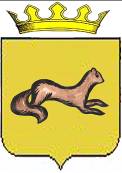 КОНТРОЛЬНО-СЧЕТНЫЙ ОРГАН ОБОЯНСКОГО РАЙОНАКУРСКОЙ ОБЛАСТИ306230, Курская обл., г. Обоянь, ул. Шмидта д.6, kso4616@rambler.ruЗАКЛЮЧЕНИЕ №4на проект решения Представительного Собрания Обоянского района Курской области «О внесении изменений и дополнений в решение Представительного Собрания Обоянского района Курской области от 26.12.2014г. № 5 / 15 - III «О бюджете муниципального района «Обоянский район» Курской области на 2015 год и на плановый период 2016 и 2017 годов»г.Обоянь                                                                                                    24.02.2015 г.Представленным проектом Решения Представительного Собрания «Обоянского района» Курской области предлагается внести изменения и дополнения в решение Представительного Собрания Обоянского района Курской области от 26.12.2014г. № 5 / 15 - III «О бюджете муниципального района «Обоянский район» Курской области на 2015 год и на плановый период 2016 и 2017 годов». При проведении экспертизы представленного проекта Решения установлено следующее:Проект Решения предусматривает уменьшение расходной части бюджета и размера дефицита бюджета на 816,0 руб. Решение Представительного Собрания Обоянского района Курской области от 26.12.2014г. № 5 / 15 - III «О бюджете муниципального района «Обоянский район» Курской области на 2015 год и на плановый период 2016 и 2017 годов» дополняется приложением №19, устанавливающим распределение межбюджетных трансфертов бюджетам поселений Обоянского района для выполнения переданных полномочий по решению вопросов местного значения, в соответствии с заключенными соглашениями.Пункт 1.3 устанавливает новые редакции приложений № 1,5,8,10,12. Дополнительно, в соответствии с представленным проектом, производится перераспределение бюджетных ассигнований по разделам подразделам, целевым статьям и видам расходов бюджета.Контрольно-счетный орган Обоянского района Курской области рекомендует Представительному Собранию Обоянского района Курской области рассмотреть, предложенный проект Решения на заседании Представительного Собрания Обоянского района Курской области. Председатель Контрольно-счетного органа Обоянского района Курской области                                                         С. Н. Шеверев